                                             باسمه تعالی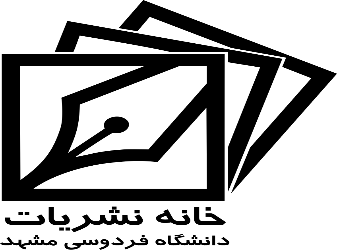 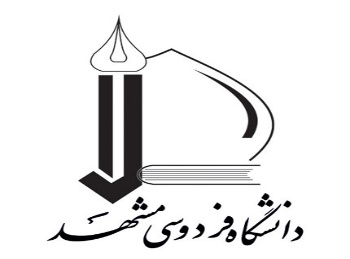             کاربرگ طرح شکایت نشریات دانشگاه فردوسی مشهد          